ЦЕНТЪР ЗА КАРИЕРНО РАЗВИТИЕ НА МУ-ВАРНАКомплексен онкологичен център гр. Шумен предлага работа и специализация на лекари по специалностите:Лъчелечение – 2-ма лекари;Медицинска онкология – 2-ма лекари;Образна диагностика – 1 лекар;Нуклеарна диагностика – 1 лекар;Патоанатомия – 1 лекар.Осигуряват отлични условия на труд, модерна база и високи медицински технологии.Тел. за връзка: 054 /800-832 Тел. на ЦКР: 052/ 677-084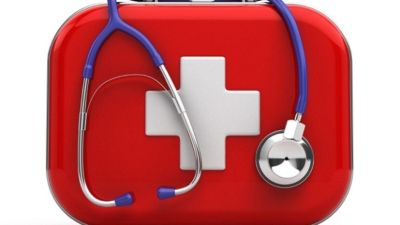 